  ,   Phone   Fax   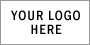 CREDIT MEMOCREDIT MEMOCREDIT MEMODate: CREDIT NO. JobToCustomer ID QuantityItem #DescriptionUnit PriceLine TotalSubtotalSales TaxTotal